Flahavan’s Cross Country League 2023-2024 Dates & Venues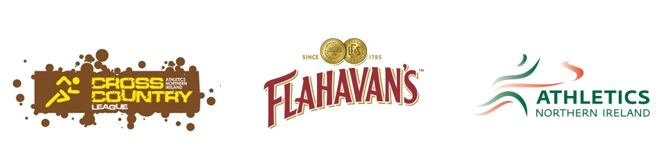 Fun Run (non- Scoring Races) will only be run if entries are high in that area*Please note the details above are provisional and may be subject to change.CountyStartTimeDate & Place Round 1(1000m)Date & Place Round 2(1200m)Date & Place Round 3(1400m)Final(1400m) Southern AreaFun Run 11amGirls 11.15amBoys 11.30amPortadown Rugby ClubBT63 5ARFri 20th OctLurgan Park, BT67 9BGFri 1st DecPalace Stables Armagh BT60 4EL Fri 12th JanMallusk Playing Fields,BT36 4RH
Friday 23rd Feb 2024Co. DownFun Run 11amGirls 11.15amBoys 11.30amLondonderry Park, Newtownards,BT23 8SGMon 23rd OctDonard Park Newcastle BT33 0HLMon 4th Dec Dunleath Playing Fields, Downpatrick BT30 6LZMon 15th JanMallusk Playing Fields,BT36 4RH
Friday 23rd Feb 2024Tyrone/ Fermanagh AreaFun Run 11amGirls 11.15amBoys 11.30am Castlederg High School,  BT81 7RWTues 24th OctNecarne Estate, Irvinestown, BT94 1GGTues 5th DecDungannon ParkBT71 6DY
Tues 30th JanMallusk Playing Fields,BT36 4RH
Friday 23rd Feb 2024Causeway CoastWheelchair Event 10:15amFun Run 10.30amGirls 10.45amBoys 11amColeraine Council Grounds,Rugby AvenueBT52 1JLWeds 25th OctJoey Dunlop Leisure Centre, Ballymoney BT53 7AHWeds 6th DecUlster University, Coleraine BT52 1SAWeds 31st JanMallusk Playing Fields,BT36 4RH
Friday 23rd Feb 2024North West Fun Run 12pmGirls 12.15pmBoys 12.30pmThornhill College, 142 Culmore Rd, Londonderry BT48 8JFFri 27th OctTemplemore Sports ComplexBuncrana Road BT48 7QLThurs 7th DecOakgrove CollegeStradreagh, Gransha ParkBT47 6TG  Fri 26th JanMallusk Playing Fields,BT36 4RH
Friday 23rd Feb 2024Co. Antrim Fun Run 11amGirls 11.15pmBoys 11.30pmAntrim Forum, 17 Lough Road, Antrim BT41 4DT Thurs 26th OctLisnagarvey High School, Lisburn,  BT28 1HNMon 11th DecSix Mile Water Park, BallyclareBT39 9YUThurs 1st FebMallusk Playing Fields,BT36 4RH
Friday 23rd Feb 2024